HIGH ISLAND CARDINALSVARSITY BASEBALL SCHEDULE 2017 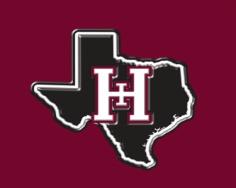 DATE		               OPPONENT						SITE			TIME           March 7		Hull-Daisetta*						Home			4:00March 9		Legacy (East Chambers Tourney)			Neutral		11:30March 9		East Chambers (East Chambers Tourney)		Neutral		4:30March 10		Central JV (East Chambers Tourney)		Neutral		9:00March 14		Deweyville*						Away			6:00March 17		Spurger**						Home			4:00March 21		West Hardin*						Home			4:00March 24		Big Sandy*						Away			4:00March 27		Sabine Pass*						Home			4:00March 31		Evadale*						Away			6:00April 4			Hull-Daisetta*						Away			4:00April 7			Deweyville*						Home			4:00April 10		Spurger**						Away			4:00April 13		West Hardin						Away			4:00April 18		Big Sandy*						Home			4:00April 21		Sabine Pass*						Away			6:00April 25		Evadale*						Home			4:00May 5-6		Bi-District Playoffs					TBA			TBAMay 12-13		Area Playoffs						TBA			TBAMay 19-20		Regional Quarterfinals				TBA			TBAMay 26-27		Regional Semi-Finals					TBA			TBAJune 2-3		Regional Finals					TBA			TBAJune 7-10		State Tournament					TBA			TBA	*DISTRICT 25-2A Games**DISTRICT 25-1A GAMESSuperintendent:  Dr. D’Ann VonderauPrincipal:  Amanda JacksonAthletic Director: John JacksonHead Baseball Coach:  John BronkhorstAssistant Coach:  Joe WilliamsMascot:  CardinalsColors:  Maroon/White